衛生福利部國民健康署「罕見疾病個案通報審查基準機制」（送審資料表）– 雷特氏症候群 [Rett syndrome, RTT] –□病歷資料(包含主要臨床表徵、病程發展過程、發展里程碑、排除性臨床表徵、支持性臨床表徵等)(必要)□MeCP2基因檢測報告(非MeCP2 duplication)(必要)□影像報告(選擇)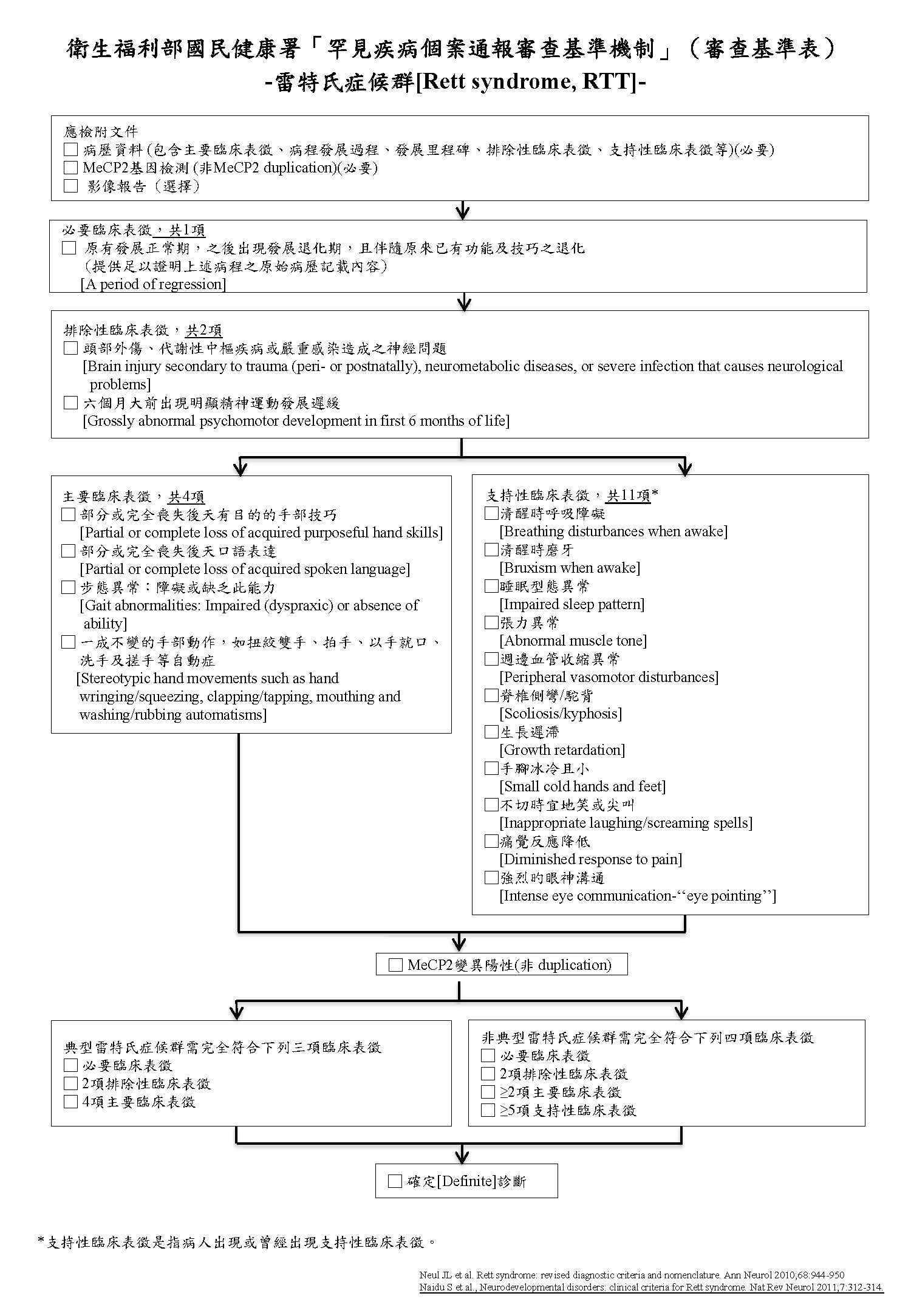 項目填寫部分病歷資料(提供主要臨床表徵、排除性臨床表徵及(或)支持性臨床表徵於病歷資料中)1. 主要病史2. 臨床表徵 – 必要□原有發展正常期，之後出現發展退化期，且伴隨原來已有功能及技巧之退化[A period of regression]
(提供足以證明上述病程之原始病歷記載內容)3. 臨床表徵 – 排除(必要)□頭部外傷、 代謝性中樞疾病或嚴重感染造成之神經問題
[Brain injury secondary to trauma （peri- or postnatally）, neurometabolic diseases, or severe infection that causes neurological problems] □六個月大前出現明顯精神運動發展遲緩
[Grossly abnormal psychomotor development in first 6 months of life]4. 臨床表徵 – 主要□部分或完全喪失後天有目的的手部技巧
[Partial or complete loss of acquired purposeful hand skills]□部分或完全喪失後天口語表達
[Partial or complete loss of acquired spoken language]□步態異常：障礙或缺乏此能力
[Gait abnormalities: Impaired （dyspraxic） or absence of ability]□一成不變的手部動作，如扭絞雙手、拍手、以手就口、 洗手及搓手等自動症
[Stereotypic hand movements such as hand wringing/squeezing, clapping/tapping, mouthing and washing/rubbing automatisms]5. 臨床表徵 – 支持□清醒時呼吸障礙 [Breathing disturbances when awake]□清醒時磨牙 [Bruxism when awake]□睡眠型態異常 [Impaired sleep pattern]□張力異常 [Abnormal muscle tone]□週邊血管收縮異常 [Peripheral vasomotor disturbances]□脊椎側彎/駝背 [Scoliosis/kyphosis]□生長遲滯 [Growth retardation]□手腳冰冷且小[Small cold hands and feet ]□不切時宜地笑或尖叫 [Inappropriate laughing/screaming spells] □痛覺反應降低 [Diminished response to pain] □強烈的眼神溝通 [Intense eye communication - ‘‘eye pointing’’]B. MeCP2基因檢測（請附實驗室報告影本）C.影像報告（可選）